Wózek dla bliźniaków, wózek bliźniaczy Booster LightWózek dla bliźniaków lub dla dzieci rok po roku (możliwość wpięcia spacerówki i gondoli).Posiada dwa certyfikaty firm TUV NORD oraz ZETOM będące gwarantem najwyższej jakości i bezpieczeństwa dla twojego dzieckaWózek jest zgodny z najnowszą surową norma bezpieczeństwa EN 1888-1:2018W skład zestawu wchodzi:rama wózkagondola x2spacerówka x2torba na ramięfotelik samochodowy x2 (tylko w zestawie 3w1)dodatkowo: folia przeciwdeszczowa x2, moskitiera x2, kosz na zakupyRama wózka rama aluminiowa – lekka i wytrzymała skrętne, bezawaryjne koła żelowe - nie ulegają przebiciułożyska w kółkach - ułatwiają prowadzenie wózka,  regulowana wysokość rączki obszytej ekoskórą amortyzowane tylne zawieszenie- gwarantuje komfort podczas każdego spaceru niewielkie rozmiary po złożeniu prosty system wpinania i wypinania gondoli, spacerówki i fotelika wyposażona w centralny hamulec, zapewniający stabilność Gondola duża gondola, która można wykorzystać jako kołyskę wyposażona w dopasowany, odpinany pokrowiec na nóżki - chroni Twoje dziecko przed złą pogodą ergonomiczna rączka obszyta ekoskórą - ułatwia przenoszenie gondoli sprężysty materacyk oraz delikatnie wyścielanie gondoli regulowane oparcie pod główkę wentylacja w budce gondoli, zapewniająca dopływ świeżego powietrza, zapobiegająca przegrzaniu dzieckaSpacerówka możliwość montażu przodem lub tyłem do kierunku jazdy pięciopunktowe, regulowane pasy bezpieczeństwa odpinana barierka obszyta ekoskórą wygodny, regulowany podnóżek okienko wentylacyjne z tyłu budki niewielkie rozmiary po złożeniu  regulacja oparcia - aż do pozycji płaskiej, najzdrowszej dla dziecka podczas snu regulowana budka z możliwością odpięcia dopasowany, odpinany pokrowiec na nóżki - chroni Twoje dziecko przed kapryśna pogodą.Możliwe konfiguracje wózka Booster Light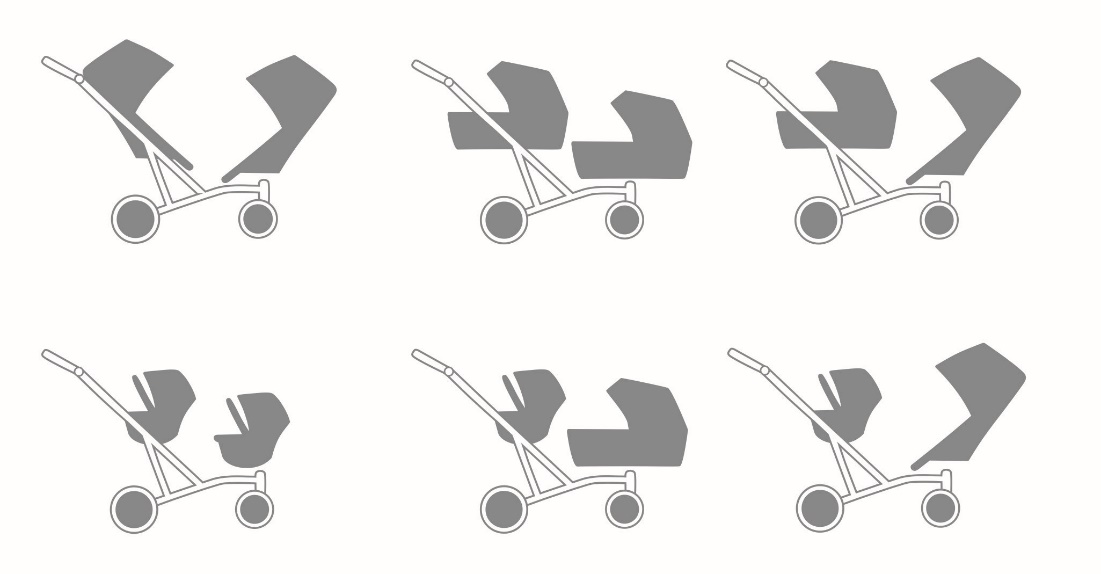 